Syllabus Reference 4. 4 : Exchange Rates: what influences an exchange rate?                                     George Soros http://www.georgesoros.com/How do you draw Black Wednesday on an exchange rate diagram?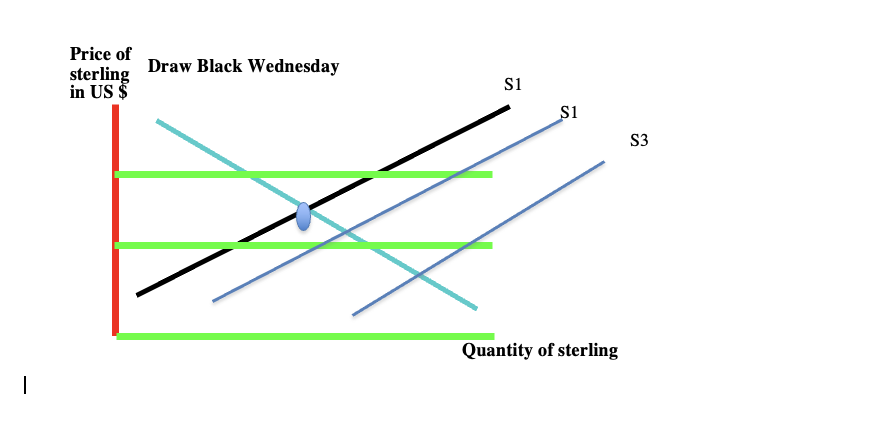 